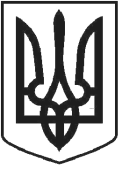 ЧОРТКІВСЬКА    МІСЬКА    РАДАВИКОНАВЧИЙ КОМІТЕТР І Ш Е Н Н Я від 09 вересня 2020 року 					                №  187Про затвердження оновленого складу штабуз ліквідації наслідків медико-біологічної надзвичайної ситуації природного характеру на території Чортківської міської територіальної  громадиВідповідно до статей 75 і 76 Кодексу цивільного захисту України, Плану реагування на надзвичайні ситуації державного рівня, затвердженого постановою Кабінету Міністрів України від 14.03.2018 № 223, Положення про штаб з ліквідації наслідків надзвичайної ситуації, затвердженого наказом Міністерства внутрішніх справ України від 26.12.2014 №1406, керуючись розпорядженням керівника робіт з ліквідації наслідків медико-біологічної надзвичайної ситуації природного характеру на території Чортківської міської територіальної громади від 7 липня 2020 р. № 13 та ст. 40, 52 Закону України «Про місцеве самоврядування в Україні», виконавчий комітет міської радиВИРІШИВ:1.Затвердити оновлений склад штабу з ліквідації наслідків медико-біологічної надзвичайної ситуації природного характеру на території Чортківської  міської   територіальної  громади згідно з додатком.2.Визнати таким, що втратило чинність рішення виконавчого комітету від 09 липня 2020 року № 143 «Про затвердження оновленого складу штабу з ліквідації наслідків медико-біологічної надзвичайної ситуації природного характеру на території Чортківської міської територіальної  громади».3.Контроль за виконанням даного рішення залишаю за собою.Міський голова                                                           Володимир ШМАТЬКО